	   Sunday, September 14, 2014	   Monday, September 15, 2014	   Tuesday, September 16, 2014	   Wednesday, September 17, 2014	   Thursday, September 18, 2014	   Friday, September 19, 2014	   Saturday, September 20, 20146:00AMHome Shopping  Shopping program.G6:30AMGadget Geeks (R)    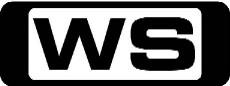 A pair of self-powered water skis for a water skier without a boat, an entirely new game of paintball with the help of a milk float and a champion triathlete reviews the best in sports watches.PG7:30AMHome Shopping  Home ShoppingG8:00AMHome Shopping  Shopping program.G8:30AMHome Shopping  Shopping program.G9:00AMHome Shopping  Shopping program.G9:30AMStyle in Steel (R)    Style in Steel explores the multiple and complex roles that automobiles have played in our lives. This series is a celebration of the automobile and its enduring beauty.G10:00AMMan Made Marvels: Korean Express (R)    Construction of South Korea's KTX high-speed railway has been beset with difficulties, but every challenge has been met and conquered.G11:00AMDream Car Garage (R)   This motoring series showcases the latest exotic cars, test drives and vintage collectables from museums and the rich and famous, and also includes unbelievable auto restorations.G 11:30AMSeven's V8 Supercars 2014: Sandown 500 'CC'   Details TBANC 12:30PMConstruction Zone: Channel Tunnel (R)   In 1987, lots of workers take action in order to build the world's longest undersea railway tunnel in one of the world's most hostile environments.PG 1:00PMEngineering Connections: Guggenheim Museum (R)    Richard Hammond visits a building described as the 'greatest of our time' - the Guggenheim Museum, Bilbao, Spain - to find out which engineering connections made this iconic building possible.PG2:00PMKings of Construction: The El Cajon Dam (R)    Investigate the largest current construction project in Latin America - the El Cajon Dam on the Rio Grande de Santiago River.PG3:00PMNFL Game Day    A recap of all the previous week's NFL action.         PG3:30PMSound FX: Best Of Steve Young    With two league MVP's and a Superbowl MVP under his belt, Steve Young is one of the greatest NFL quarterbacks of all time.PG4:00PMPlane Xtreme: Pilot In Peril (R) 'CC'    Wings of Eagles owner Steve Hall breaks the news to Dave that the route to Namibia will go through the Gulf of Guinea carwash, an area dreaded by ferry pilots for its unrelenting storms.PG4:30PMExtreme Engineering: Iceland Tunnel (R)    Just 100 miles south of the Arctic Circle lies Iceland's desolate plateau of Eastern Highland, the site of one of the world's boldest extreme engineering challenges.PG5:30PMProgram T.B.A. **  6:30PM7Mate Sunday Movie  9:40PM7Mate Sunday Movie: Gone In Sixty Seconds (R) 'CC' (2000)    Nicolas Cage stars as Randall Raines, a professional car thief who abandoned his life of crime but now, to save his brother's life, he and his crew have to steal 50 cars in one night. Starring NICOLAS CAGE, GIOVANNI RIBISI, ANGELINA JOLIE, ROBERT DUVALL and WILL PATTON.M  (V,S,L)12:10AM7Mate Sunday Movie: Reality Bites (R) (1994)    Four recent graduates discover how difficult it is to find a decent job and true love after college. Starring WINONA RYDER, RENEE ZELLWEGER, BEN STILLER, ETHAN HAWKE and JANEANE GAROFALO.M  (D)2:10AMHorsepower TV: Budget Bracket Racing Engine (R)    This time we use a bunch of re-purposed parts, and a whole lot of massaging to build a real world bracket race engine that's got plenty of competitive, consistent power.PG2:30AMScare Tactics: UFO Abduction / Firing Range / Buried Alive / Camp Kill (R)  This frighteningly funny hidden-camera show has its victims, set up by friends and loved ones, placed into elaborately staged scary situations with movie-style special effects, makeup and production.M3:00AMNFL: Week 2: Detroit at Carolina    **LIVE**Details TBA6:30AMNFL: Week 2: Kansas City at Denver    **LIVE**Details TBA10:00AMSound FX: Best Of Andy Reid    After years of success with The Eagles, Head Coach Andy Reid made the move to Kansas City in 2013. The Chiefs started like a house on fire last year, but, they fizzled out in the post season.PG10:30AMNFL: Week 2: Chicago at San Francisco    **LIVE**Details TBA2:00PMLast Resort: Blue Water (R) 'CC'    Sam and James depart the island in a daring rescue attempt. Meanwhile, back on the island of Sainte Marina, a Chinese diplomat arrives to make a deal with Marcus.M3:00PMCharlie's Angels: Hula Angels (R)    A trio of beautiful policewomen become undercover detectives when a reclusive millionaire assigns them to a series of challenging cases.PG  (V)4:00PMMuscle Car: Blue Collar Buick Upgrades Part 2 (R)    Blue Collar Buick gets a new rear end, disc brakes, hood tach and then rolls to the GS Nationals.PG4:30PMXtreme 4x4: Full Size Blazer Part II (R)    From 'maller' to 'crawler!' Our '94 full size Chevy Blazer is transformed into a hardcore trail truck with beefy bumpers, winch, rear tire carrier and more.PG5:00PMHorsepower TV: Budget Bracket Racing Engine (R)    This time we use a bunch of re-purposed parts, and a whole lot of massaging to build a real world bracket race engine that's got plenty of competitive, consistent power.PG5:30PMPimp My Ride: Mitsubishi Mirage / 1967 Ford Mustang (R) 'CC'  Antwon, a 19yr old starving art student,  and his ride are in desperate need of a  makeover.PG6:30PMSeinfeld: The Comeback (R) 'CC'    As Jerry discovers he's been duped by a hapless tennis pro, George seeks revenge against a co-worker's cutting remarks and Kramer enlists Elaine's help in drafting a living will.PG7:00PMSeinfeld: The Money (R) 'CC'    Jerry buys back a car his parents sold as the Costanzas decide to spend George's inheritance. Kramer can't sleep with his new girlfriend and Peterman returns unexpectedly.PG7:30PMTalking Footy 'CC'    **LIVE**Three-time premiership superstar Tim Watson and arguably the greatest player of all time Wayne Carey sit alongside host and Bulldogs champion Luke Darcy to dissect all the AFL news and issues on and off the football field.PG8:30PMPawn Stars: Time Machines / Brothels & Buses (R) 'CC'    Rick refurbishes an old 1950s Coke machine. A man hopes to exchange a 1750s blunderbuss gun for an engagement ring.PG9:30PMAmerican Restoration: Safe keeping / Cooler Kings (R)    The team has their hands full with a 1950s antique candy machine. And when Rick buys a 1950's Coke cooler he plans to convert it into the holy grail of Coke collectibles.PG10:30PMAbandoned: Mississippi Homestead / Georgia Cotton Gin    **NEW EPISODE**Jay, Mark and Dan travel to a property so old, it doesn't even have an address. Meanwhile in the South, cotton is king, so when the guys head to a cotton gin, they're looking for the crown jewels.PG11:30PMSportsFan Clubhouse    Monday and Thursday nights in the SportsFan Clubhouse, Bill Woods is joined by some of the biggest names in sport and entertainment for a lively hour in sports news, views and social media.PG12:30AMRepo Games: Mr. Sin City    A low rollin' gambler hopes to keep his hot streak of hookers and booze alive by winning back his ride to the Vegas strip.M  (L)1:00AMRepo Games: Mrs. Robinson's Neighborhood    A Scottsdale MILF tries to flirt her way into Josh's heart and keep from losing her car and possibly her marriage.M  (L)1:30AMAll Worked Up    Ron can run, but he can't hide from a debtor who's both a minor league baseball players and an axe-wielding maniac.M2:00AMAll Worked Up    Ron faces double-trouble when he tries to repossess a very large ATV from a very large man and Byran heads out to the country to serve papers to a farmer with a terrible secret.M2:30AMScare Tactics: Lethal Touch / Showgirl's Revenge / Terror Next Door / Bigfoot Returns (R)  This frighteningly funny hidden-camera show has its victims, set up by friends and loved ones, placed into elaborately staged scary situations with movie-style special effects, makeup and production.M3:00AMMotor Mate: Havoc 8  Witness the nightmares that are motor racing's most notorious accidents.4:30AMMotor Mate: Great GT Cars (R)  The initials 'GT' are now commonplace throughout the automotive world but it was Ferrari who established them as the symbol for high performance road cars.6:00AMHome Shopping  Shopping program.G6:30AMHome Shopping  Home ShoppingG7:00AMZeke and Luther: One Strange Night (R) 'CC'    Zeke and Luther throw a snow cone party in honour of Tony Hawk's half- year birthday, and the next day, they realize they lost local neighbourhood kid, Kirby Cheddar.G7:30AMFish Hooks: Merry Fishmas, Milo / Just One Of The Fish (R)    Milo and Oscar throw a Christmas party and send a special holiday request to their favorite magical dude, Fish Santa. Later, Coach needs a temporary quarterback, Bea volunteers but he turns her down.G8:00AMGood Luck Charlie: Duncan Vs. Duncan (R) 'CC'    When Bob and Amy decide to go away for a romantic night, Teddy and PJ use the opportunity to throw a house party.G8:30AMAustin & Ally: Bloggers & Butterflies (R) 'CC'    After Austin realizes he is being followed by an annoying blogger, the gang must find a way to unmask the culprit and put a stop to the silly videos being posted online.G9:00AMNBC Today 'CC' (R)    International news and weather including interviews with newsmakers in the world of politics, business, media, entertainment and sport.11:00AMMotor Mate: Hulme & McClaren (R)  You can't fail to be hooked by Messrs Clark, Hill, Hulme, Stewart and Surtess thundering round Brands in Ferrari, Lola , Lotus and McLaren racers.12:00PMMotor Mate: 1991 Africa Safari Rally (R)    Fifty years after the first Safari Rally took place in 1953, 48 crews from 17 countries competed in the East African Safari Classic Rally which covered over 5,000 kilometres in 10 days.1:00PMLast Resort: Damn The Torpedoes (R) 'CC'    Sam is mourning the perceived loss of his wife, Christine, causing him to take his anger out on Sophie. Sam stumbles into a meeting where a number of Colorado crew members are plotting a mutiny.M2:00PMSeven's V8 Supercars 2014: Sandown 500 'CC'    Details TBA4:00PMMuscle Car: Project Limelight Debut (R)    A new project is started: transforming a 1970 Camaro RS into a stock-style RS/SS 396.PG4:30PMXtreme 4x4: Full Size Blazer Part III / Low Dollar Wheeler II (R)    Big tires, worn out motor, mean our full size Blazer is in for some engine upgrades. We teardown the small block and build it up with E-Tec top end kit from Edelbrock.PG5:00PMHorsepower TV: Mario Andretti Camaro Supercar (R)    HorsePower helps legendary racer Mario Andretti build a supercharged, modified, stylized Signature Camaro. It's a one of a kind car with a special mission.PG5:30PMAbandoned: Mississippi Homestead / Georgia Cotton Gin (R)   Jay, Mark and Dan travel to a property so old, it doesn't even have an address. Meanwhile in the South, cotton is king, so when the guys head to a cotton gin, they're looking for the crown jewels.PG6:30PMSeinfeld: The Van Buren Boys (R) 'CC'    Jerry new girlfriend seems too good to be true. Meanwhile, George awards a scholarship to an average student and Elaine turns to Kramer for help in preparing Peterman's autobiography.PG7:00PMSeinfeld: The Susie (R) 'CC'    While Elaine suffers in a case of mistaken identity and ex-friend fears Jerry's retribution, George avoids a girlfriend looking to break up.PG7:30PMMythbusters: Bullet Dropped Vs Bullet Fired / Knock Your Socks Off 'CC'    **NEW EPISODE**If a bullet is fired, and a bullet is dropped, simultaneously from the same height; do they hit the ground at the same time? And, is is actually possible to knock someone out of their socks?PG8:30PMWorld's Craziest Fools (R)    Mr T has been on a mission searching far and wide for people who dare to do things differently. He's found the stupidest and clumsiest people on the planet; he's found the world's craziest fools.PG  (L)9:30PMFamily Guy Special: And Then There Were Fewer (R) 'CC'    When the Griffins are invited to visit the mansion of James Woods, the evening turns into a real murder mystery when guests end up dead.M  (A)10:30PMFamily Guy: Excellence In Broadcasting (R) 'CC'    When Rush Limbaugh is going to be at the Quahog Mall, Brian decides to give him a piece of his mind.M11:00PMAmerican Dad: Old Stan In The Mountain / The Wrestler (R) 'CC'    When Stan is overly enthusiastic about his hatred for old people, a hex is placed on him that turns him into a frail, old man. Meanwhile, Barry threatens Stan's old high school wrestling record.M (A)12:00AMZoom TV (R)    Zoom TV explores everything that drives, flies and floats; focusing on their functions, versatility and of course, reliability.PG12:30AMSportsFan Clubhouse (R)    Monday and Thursday nights in the SportsFan Clubhouse, Bill Woods is joined by some of the biggest names in sport and entertainment for a lively hour in sports news, views and social media.PG1:30AMDetroit 1-8-7: Murder In Greek Town/High School Confidential (R) 'CC'    When a teenage girl is killed at the same high school Lt. Mason's daughter attends, a chill runs through the precinct. The suspects include a lecherous construction worker with a record and as well as the victim's boyfriend.M2:30AMScare Tactics: Alien House Call / Hack Man Attacks / Final Entry / Hannah's Abduction   A house party is crashed by some unwelcome visitors from a supernatural realm. A felon on the run ambushes a crime-scene technician. A woman finds an audio tape of a murder - and the killer wants it back!M3:00AMMotor Mate: Havoc 9    Witness the nightmares that are motor racing's most notorious accidents.4:30AMMotor Mate: Sportscars & Supercars (R)  In the mid-1960s, Enzo Ferrari decided to follow the design of F1 vehicles for his road cars and put the engine behind the driver.6:00AMHome Shopping  Shopping program.G6:30AMHome Shopping  Home ShoppingG7:00AMZeke and Luther: Luther Waffles And The Skateboard Of Doom - Part 1 (R) 'CC'    Zeke and Luther embark on the summer adventure of a lifetime when they land jobs at Garm Industries, a skateboard test lab.G7:30AMFish Hooks: Send Me An Angel Fish / Little Fish Sunshine (R)    After Oscar meets the head of the rival debate team, Angela, he falls head over heels in love and they start hanging out.G8:00AMGood Luck Charlie: A Larp In The Park (R) 'CC'    Teddy is ecstatic that the new hot guy Evan invites her for a date at the park.G8:30AMAustin & Ally: Tickets & Trashbags (R) 'CC'    Trish books Austin a gig singing at the Miami Internet Music Awards, but when he is only offered one ticket for a guest, Ally, Trish and Dez vie for his attention in order to claim it.G9:00AMNBC Today 'CC' (R)    International news and weather including interviews with newsmakers in the world of politics, business, media, entertainment and sport.11:00AMShannon's Legends Of Motorsport: Racing Icons Of The 80's    Join host Neil Crompton for a discussion with Bathurst winners Kevin Bartlett, Tony Longhurst and Tomas Mezera. The program was shot at Bowden's private racing car collection with a live audience.PG12:00PMMotor Mate: 2003 Scottish & Jim Clark Rallies (R)    Get ready for some classic rally drama as we relive the 2003 Scottish and Jim Clark Rallies.1:00PMLast Resort: The Pointy End Of The Spear (R) 'CC'    Kylie works with Admiral Shepard to bring down the President, using evidence of what really happened in Pakistan. This affords Marcus the opportunity to surrender the Colorado if all goes according to plan.M2:00PMStarsky & Hutch: Moonshine (R)  A pair of dedicated undercover cops use their street smarts and a network of unusual friends as they work the toughest beats in their home of Bay City, California.PG  (V)3:00PMCharlie's Angels: Moonshinin' Angels (R)    A trio of beautiful policewomen become undercover detectives when a reclusive millionaire assigns them to a series of challenging cases.PG  (V)4:00PMMuscle Car: 1970 Camaro Rust Repair And Engine Teardown (R)    Learn how to fix old sheetmetal repairs and rust spots as Rick and Tommy work on the 1970 Camaro.PG4:30PMXtreme 4x4: Green Samurai Returns!    You loved our Samurai with its vegetable oil burning Jetta diesel. The BioZuke returns with an eye on getting more power.PG5:00PMHorsepower TV: Horsepower Goes Pro Touring (R)    HorsePower visits the inaugural 'Run to Music City'. It's a pro touring event loaded with Beautiful old muscle cars, all modified for power and performance on the autocross.PG5:30PMPimp My Ride: 1985 Ford Ranger / Pontiac Trans Am (R) 'CC'  Jared's 1985 Ford Ranger is in rough shape, and it's too bad because Jared's job is in the auto field delivering car parts.PG6:30PMSeinfeld: The Pothole (R) 'CC'    George loses a prized keychain in a pothole and Kramer adopts a section of highway.PG7:00PMSeinfeld: The English Patient (R) 'CC'    Elaine's opinion of a film lands her in hot water and Kramer gets stuck with a trio of Cubans cigar rollers while George is obsessed with a beautiful woman's boyfriend.PG7:30PMBeverly Hills Pawn: Spielberg & Superheroes / Fistfull of Dollars    **NEW EPISODE**An illusionist brings in a cast iron key that belonged to Harry Houdini. Then Yossi drops big bucks on a costume jewelry piece that would be worthless except it was once wrapped around Marilyn Monroe.PG8:30PMHardcore Pawn: Drama Online - Part 2 / Face Off    **NEW EPISODE**After tearing through the online department, Ashley has to face the consequences of her rash instructions. Then, tensions are at an all time high following Seth's stand-off with Les.M9:30PMAmerican Pickers: What Happens In Sturgis... / Picker Man Blues (R)    Frank is secretly going on his annual trip to the Sturgis motorcycle rally. Then, Tricky Dick's Tennessee yard is littered with treasures, and Mike goes wild for a vintage pig ride.PG11:30PMRude Tube: Cyber Scoundrels (R)    From the outrageously wacky to the downright rude, see many viral videos, right here on Rude Tube.M12:00AMShannon's Legends Of Motorsport: Racing Icons Of The 80's    Join host Neil Crompton for a discussion with Bathurst winners Kevin Bartlett, Tony Longhurst and Tomas Mezera. The program was shot at Bowden's private racing car collection with a live audience.PG1:00AMRepo Games: Booty, Blockin'    An angry daughter blocks Tom in the driveaway with her car, then her booty when the family wagon is put in jeopardy.MA  (L)1:30AMRepo Games: Babysitter Badass    A scrawny deadbeat debtor and his babysitter sidekick try to throwdown with Josh and steal his keys right out of the ignition.MA  (L,S)2:00AMHome Shopping  Shopping program.G2:30AMHome Shopping  Shopping program.G3:00AMHome Shopping  Shopping program.G3:30AMSons And Daughters (R) 'CC'  Caroline shows that she's not the weak, easily-dominated woman everyone thinks she is.G4:00AMMotor Mate: Farina & Ascari (R)  Historical footage of Formula One Drivers Nino Farina and Alberto Ascari.5:00AMMotor Mate: 2003 Scottish & Jim Clark Rallies (R)    Get ready for some classic rally drama as we relive the 2003 Scottish and Jim Clark Rallies.6:00AMHome Shopping  Shopping program.G6:30AMHome Shopping  Home ShoppingG7:00AMZeke and Luther: Luther Waffles And The Skateboard Of Doom - Part 2 (R) 'CC'    Zeke and Luther discover that their summer jobs at a skateboard test lab aren't what they expected when they discover their boss Garm Garoosh has an ulterior motive.G7:30AMFish Hooks: Bea Sneaks Out / Unfinished Doll Business (R)    Bea and the girls get invited to a super cool ferret party, but when her parents tell her she's not allowed to go, she sneaks out.G8:00AMGood Luck Charlie: The Singin' Dancin' Duncans (R) 'CC'    With the exception of Charlie, Amy deems the rest of the family unfit for a big musical number benefitting the annual hospital gala, so she replaces them.G8:30AMAustin & Ally: Managers & Meatballs (R) 'CC'    Austin gets wooed by a top music manager who wants to get rid of Ally as his songwriter, Trish as his manager and Dez as his music video director and bring in a whole new team.G9:00AMNBC Today 'CC' (R)    International news and weather including interviews with newsmakers in the world of politics, business, media, entertainment and sport.11:00AMMotor Mate: Farina & Ascari (R)  Historical footage of Formula One Drivers Nino Farina and Alberto Ascari.12:00PMMotor Mate: 1991 Rally Australia (R)    Get ready for some classic rally drama as we relive the 1991 Rally Australia.1:00PMLast Resort: Controlled Flight Into Terrain (R) 'CC'    In the exciting series finale, a violent battle for control erupts on the submarine, leaving it vulnerable to capture by a third party. Can Marcus and Sam take control of the sub before it's too late?M  (V)2:00PMStarsky & Hutch: Strange Justice (R)  A pair of dedicated undercover cops use their street smarts and a network of unusual friends as they work the toughest beats in their home of Bay City, California.PG  (V,A)3:00PMCharlie's Angels: He Married An Angel (R)    A trio of beautiful policewomen become undercover detectives when a reclusive millionaire assigns them to a series of challenging cases.PG  (V)4:00PMMuscle Car: Altered E-Go Pedals, Gauges And Engine Install (R)    MuscleCar is a half-hour series celebrating our love affair with these fabled 60s and 70's era muscle cars.PG4:30PMXtreme 4x4: 14-Bolt Axle 101 / Low Dollar Wheeler Part III    Everything you need to know about the tough, reliable (and affordable!) 14-bolt axle. We modify ours to increase ground clearance and reduce weight. We upgrade the internals too.PG5:00PMHorsepower TV: Building The 'Other' 350 Small Block Engine    It's a HorsePower first - the buildup of  a classic Buick 350 small block. From the boneyard to the dyno cell, discover how to enhance the factory performance of a little-known Chevy cousin.PG5:30PMPimp My Ride: 1974 Chevy Luv / 1989 Ford Mustang (R) 'CC'  Xzibit and his team pimp a 1974 Chevy Luv truck. The truck is owned by an 18-year-old boy that isn't feeling any love for his beat up car, so the team do all they can to rekindle the relationship.PG6:30PMSeinfeld: The Nap (R) 'CC'    As George builds a bed underneath his desk, Elaine gets a mattress from her back-conscious boyfriend and Jerry struggles with an indecisive carpenter. Meanwhile, Kramer takes extreme measures to swim.PG7:00PMSeinfeld: The Yada Yada (R) 'CC'    Jerry doubts his dentist's religious conversion, Kramer and Mickey fight over a double date and Elaine undermines a couple's chances at adoption.PG7:30PMDoomsday Preppers: Disaster Doesn't Wait    **NEW EPISODE**A retired army sergeant is preparing for an electromagnetic pulse attack, a suburban mother preps for an avian flu pandemic, and a single dad is ready to bug into an underground hatch in his garage.PG8:30PMTattoo Nightmares: Don't Call It A Tramp Stamp (R)    Big Gus tries to help a young mother put her dark criminal past behind her. And Jasmine takes on a horrible tribal done by a famous rockstar that is ruining her client's life.M  (S,L)9:00PMInk Master: Picture Perfect / Ink Master Revealed    **NEW EPISODE**Some of the remaining artists botch their Portrait tattoos screwing up important features. Then in the season finale, the human canvasses blindly agree to let them tattoo anything they want!M10:45PMBizarre ER    **NEW EPISODE**See some of the most extraordinary and eye-watering cases to come through the doors of a busy British ER Department.M11:45PMSportsFan Clubhouse    Monday and Thursday nights in the SportsFan Clubhouse, Bill Woods is joined by some of the biggest names in sport and entertainment for a lively hour in sports news, views and social media.PG1:00AMWarehouse 13: Endless Wonder    **NEW EPISODE**	Pete and Myka cross paths with an inquisitive drug company exec when it looks like a pill is making people taller, and end up having to scramble to keep them from discovering the Warehouse.M2:00AMWarehouse 13: Second Chance    **NEW EPISODE**Pete and Myka investigate the case of people literally rusting away in a West Virginia mill town.M3:00AMMotor Mate: 1991 Rally Australia (R)    Get ready for some classic rally drama as we relive the 1991 Rally Australia.4:00AMMotor Mate: Havoc 10  Witness the nightmares that are motor racing's most notorious accidents.5:30AMHome Shopping  Home ShoppingG6:00AMHome Shopping  Shopping program.G6:30AMHome Shopping  Home ShoppingG7:00AMZeke and Luther: Crouching Zeke, Dancing Luther (R) 'CC'    Zeke recruits his local mailman to help him train for a new trick. Meanwhile, Luther takes ballroom dance lessons.G7:30AMFish Hooks: Busy Bea: Rise Of The Mechanics / Brothers' Day (R)    Bea breaks her fin and is convinced that her life is over since she can't participate in any of her school activities.G8:00AMGood Luck Charlie: Teddy's Bear (R) 'CC'    When Teddy's teacher Mr. Piper unfairly gives her a hard time about trivial test matters, Amy takes the matter into her own hands, making the situation even worse.G8:30AMAustin & Ally: Club Owners & Quinceaneras (R) 'CC'    When Austin hears that a big time club owner will be at Trish's Quinceanera, the gang plans a stand- out performance to ensure Austin gets noticed.G9:00AMNBC Today 'CC' (R)    International news and weather including interviews with newsmakers in the world of politics, business, media, entertainment and sport.11:00AMMotor Mate: Peter Collins (R)  Explore the story of two British racing legends through unique archive race footage and rare interviews with the greats of motorsport.12:00PMMotor Mate: 2009 Pirelli and Bulldog Rallies (R)    Take a look back at the 2009 Pirelli and Bulldog Rallies.1:00PMStarsky & Hutch: Dandruff (R)  A pair of dedicated undercover cops use their street smarts and a network of unusual friends as they work the toughest beats in their home of Bay City, California.PG  (V)2:00PMCharlie's Angels: Taxi Angels (R)    A trio of beautiful policewomen become undercover detectives when a reclusive millionaire assigns them to a series of challenging cases.PG  (V)3:00PMBid America: Planes, Trains & Automobiles (R)    Bob Evans has a fantastic collection of immaculately restored cars including a '55 Chevy, '33 Chevy 5 window coupe, a '56 Packard, 400 Caribbean and '51 Packard 400 that sold for almost $100,000 at auction.PG3:30PMBid America: Time Is Money (R)    Wayne 'Woody' Woodrum is a classic collecting character that is a throwback to the old 'barter in barnyard' days of auctions.PG4:00PMMuscle Car: Project Limelight Suspension, Brakes And Rear End (R)    MuscleCar is a half-hour series celebrating our love affair with these fabled 60s and 70's era muscle cars.PG4:30PMXtreme 4x4: Full Size Blazer Part IV / Low Dollar Wheeler Part IV    The belly of this beast is anything but soft! We upgrade the undercarriage of our dual-purpose Blazer with a stronger transfer case and stainless steel exhaust.PG5:00PMHorsepower TV: Hybrid LS For A Classic '69 Camaro (R)    The LS engine and the first generation Camaro are a match made in high performance heaven. With help from engine specialists, ATK, the HorsePower guys build a carbureted 408 version.PG5:30PMPimp My Ride: Maxima Station Wagon / Volkswagen Baja (R) 'CC'  He's 21, he's a D.J. and he rolls in a '84 Nissan Maxima. That's right, Ezra drives a station wagon. After checking out the broken headlights, ripped up seats and bungee-rope fastened bumper, X is a little fazed.PG6:30PMSeinfeld: The Millenium (R) 'CC'    As Jerry lobbies for a good spot on his girlfriend's speed dial, George tries getting himself fired so he can accept a better job.PG7:00PM2014 AFL Premiership Season  7:30PM7Mate Friday Night Movie  9:45PM7Mate Friday Night Movie: Bicentennial Man (R) 'CC' (1999)    An android endeavours to become human as he gradually acquires emotions. Starring ROBIN WILLIAMS, EMBETH DAVIDTZ and SAM NEILL.PG  (A,L)12:30AM7Mate Friday Night Movie: Dazed And Confused (R) 'CC' (1993)    It is the last day of school - and a wild night that they would never forget - for a group of high school students in 1976, if only they could remember it.... Starring BEN AFFLECK, MATTHEW MCCONAUGHEY, PARKER POSEY, MILLA JOVOVICH and JASON LONDON.M  (D,L)2:45AMMuscle Car: Project Limelight Suspension, Brakes And Rear End (R)    MuscleCar is a half-hour series celebrating our love affair with these fabled 60s and 70's era muscle cars.PG3:10AMXtreme 4x4: Full Size Blazer Part IV / Low Dollar Wheeler Part IV (R)    The belly of this beast is anything but soft! We upgrade the undercarriage of our dual-purpose Blazer with a stronger transfer case and stainless steel exhaust.PG3:35AMHorsepower TV: Hybrid LS For A Classic '69 Camaro (R)    The LS engine and the first generation Camaro are a match made in high performance heaven. With help from engine specialists, ATK, the HorsePower guys build a carbureted 408 version.PG4:00AMMotor Mate: Peter Collins (R)  Explore the story of two British racing legends through unique archive race footage and rare interviews with the greats of motorsport.5:00AMMotor Mate: 2009 Pirelli and Bulldog Rallies (R)    Take a look back at the 2009 Pirelli and Bulldog Rallies.6:00AMRobo Cars (R)    An elite group of software engineers have designed autonomous, unmanned vehicles that can navigate through mock cities. The greatest minds of the robotics world are watching the teams compete for the ultimate prize.PG7:00AMWonders of the World: Flying Cars, Maggots & Lego Art (R)    From Samurai swordsmen, to urban penguins, to flying cars, explore our bizarre, yet fascinating world.PG  (A)8:00AMHome Shopping  Shopping program.G8:30AMHome Shopping  Shopping program.G9:00AMWWE Afterburn    Host Josh Mathews brings you all the latest news and information on your favorite SmackDown! superstars; plus, recent SmackDown! matches.PG10:00AMZoom TV    Zoom TV explores everything that drives, flies and floats; focusing on their functions, versatility and of course, reliability.PG10:30AMSeven's Motorsport: Carrera Cup 'CC'    Today's coverage includes all of the action from the Carrera Cup. Join your commentator Aaron Noonan and his special guest for this jam packed half hour of racing. 11:00AMSeven's Motorsport: V8 Utes 'CC'    Today's coverage includes all of the action from the V8 Utes. Join commentator Aaron Noonan and special guest for this jam packed hour of racing. 12:00PMV8 Xtra 'CC'    Join Neil Crompton and his team for all the latest V8 news.12:30PMSeven's Motorsport: Aus GT 'CC'    Today's coverage includes all of the action from the Australian GT. Join commentator Aaron Noonan and special guest for this jam packed half hour of racing.G1:00PMExtreme Sailing Series: Istanbul, Turkey - Day 1    In 2014, the ESS will be the focus of attention in the world of grand prix sailing. Featuring America's Cup headliners alongside multiple Olympic gold medalists and sailing stars in fast 40-footers.3:00PMHook Line and Sinker    Follow Nick Duigan and Andrew Hart's fishing exploits from around their home state of Tasmania.PG4:00PMMark Berg's Fishing Addiction: The Best Of Season 5    Fishing expert Mark Berg visits some of the best fishing destinations around. Chasing a wide variety of fish, Mark is always hoping to capture a new species or develop a new technique.PG5:00PMShannon's Legends Of Motorsport: Jim Richards    Join host Neil Crompton for a discussion with motor racing legend and 7 time Bathurst winner Jim Richards. The program was shot at Shannons National Auction Centre in front of a live audience.PG6:00PMHorsepower TV: Project 'Sucker Punch' (R)    HorsePower sets out to build the absolute ultimate sleeper machine. A 1978 Buick Century wagon that will be loaded with all-new high performance parts and power.PG6:30PM7Mate Saturday Night Movie  9:15PM7Mate Saturday Night Movie  11:45PM7Mate Saturday Night Movie: Lock Up (R) (1989)    Frank Leone is nearing the end of his prison term for a relatively minor crime. However, the Warden has a personal vendetta against Leone and wants to ensure he never sees the light of day.M  (V,L)2:00AM1000 Ways To Die: Dead To Rights / Dead On Dead (R)    Take a look at the 'real death' stories of unfortunate people who meet their makers in a variety of ways. Some die tragically, others accidentally and there's a few who can be filed under 'just plain stupidity.'MA  (V,D)3:00AMScare Tactics: Lab Spill / Haunted Babysitter / Serial Killer / Hellride (R)  This frighteningly funny hidden-camera show has its victims, set up by friends and loved ones, placed into elaborately staged scary situations with movie-style special effects, makeup and production.M3:30AMWonders of the World: Flying Cars, Maggots & Lego Art (R)    From Samurai swordsmen, to urban penguins, to flying cars, explore our bizarre, yet fascinating world.PG  (A)4:30AMRobo Cars (R)    An elite group of software engineers have designed autonomous, unmanned vehicles that can navigate through mock cities. The greatest minds of the robotics world are watching the teams compete for the ultimate prize.PG5:30AMHome Shopping  Home ShoppingG